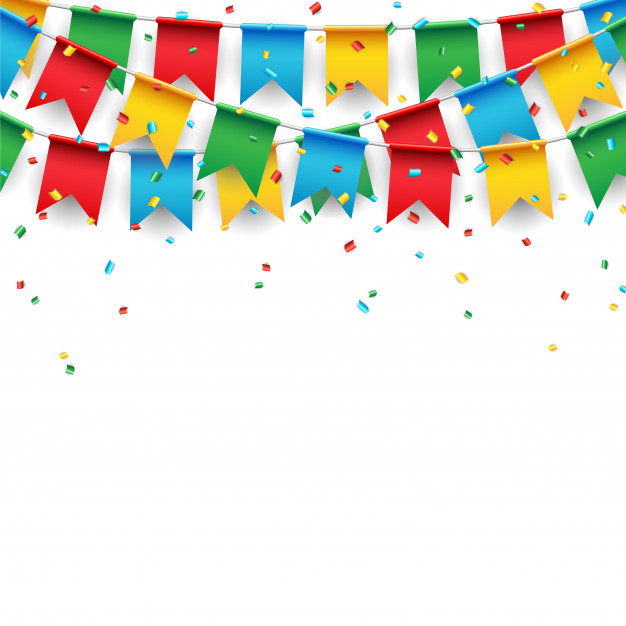 Vážení návštěvníci, s radostí oznamujeme otevření lánského Domečku pro veřejnost! 
Od čtvrtka 3. prosince 2020 nás můžete opět navštívit. Bude platit 3. stupeň opatření. 
V tomto stupni máme možnost pořádat aktivity pro max. 10 osob s dodržením všech hygienických pravidel. roušky budou mít všechny osoby starší 2 let. https://calendiari.com/domecekKapacita Domečku ve 3. stupni je velmi omezená, proto využijte před návštěvou 
náš rezervační systém calendiari. Do systému již není potřeba registrace! 
Pokud nebudete mít rezervaci a v Domečku bude v době vašeho příchodu plno, 
nebudeme vás bohužel moci přivítat. Děkujeme za pochopení.Beseda ZÁVISLOSTNÍ CHOVÁNÍ DOROSTU NA TECHNOLOGIÍCH se uskuteční v domečku v úterý 
8. prosince 2020 v čase od 10:00 do 12:00 hodin. Další besedy nabídneme až v novém roce.
Ženský kruh bude každé úterý odpoledne v rámci herny, jako obvykle.Maňáskové divadlo bude v rámci herny, jako obvykle. Výtvarné dopoledne pro děti s rodiči bude každý čtvrtek v rámci herny, jako obvykle.
Poradenství (rodinné, právní, personální a mzdové, laktační) je vám k dispozici prostřednictvím emailu, telefonu, skypu a nyní konečně i osobně do konce tohoto roku. Pravděpodobně v březnu, budeme vědět, zda tuto bezplatnou službu budeme moci nabízet také v roce 2021. Naše konzultanty můžete nadále kontaktovat, ale plnou cenu služby si hradí klient sám. Kontakty jsou uvedeny na našich internetových stránkách. Senior poradenství, základní sociální a formulářové poradenství pokračuje dál bez omezení. 
Mikulášskou hernu vzhledem k omezené kapacitě nepřipravujeme. Vánoční fotografování si můžete objednat přímo u Laury Klokočníkové https://www.fotovideostudio.cz/vanoce/pohybové dopoledne pro děti s rodiči obnovíme ve stupni opatření č. 2, pokud nebude třeba nosit roušky na sport.kroužek jógy pro děti obnovíme, až nebude třeba nosit roušky na sport.
Vánoční prázdninY
Domeček, bude mít otevřeno naposledy ve čtvrtek 17. prosince 2020. 
Po svátcích otevřeme v úterý 5. ledna 2021.